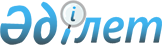 О внесении изменений и дополнений в постановление Правительства Республики Казахстан от 5 апреля 2006 года N 240Постановление Правительства Республики Казахстан от 11 апреля 2007 года N 288

      В соответствии с  Законом  Республики Казахстан от 8 декабря 2006 года "О республиканском бюджете на 2007 год" и пунктом 15  постановления  Правительства Республики Казахстан от 14 декабря 2006 года N 1204 "О реализации Закона Республики Казахстан "О республиканском бюджете на 2007 год" Правительство Республики Казахстан  ПОСТАНОВЛЯЕТ: 

      1. Внести в  постановление  Правительства Республики Казахстан от 5 апреля 2006 года N 240 "О Программе борьбы с наркоманией и наркобизнесом в Республике Казахстан на 2006-2008 годы" следующие изменения и дополнения: 

      в Программе борьбы с наркоманией и наркобизнесом в Республике Казахстан на 2006-2008 годы, утвержденной указанным постановлением: 

      в  разделе 1 . "Паспорт программы": 

      в строке "Источники и объемы финансирования" слова "2 млрд. 897 млн. 587 тыс. тенге", "2 млрд. 150 млн. 509 тыс. тенге" заменить соответственно словами "2 млрд. 620 млн. 350 тыс. тенге", "1 млрд. 873 млн. 272 тыс. тенге"; 

      в  разделе 6 . "Необходимые ресурсы и источники их финансирования": 

      в абзаце втором слова "719 млн. 840 тыс. тенге" заменить словами "442 млн. 603 тыс. тенге"; 

      в разделе 8. "План мероприятий по реализации Программы": 

      в графе 7: 

      в строке, порядковый номер 10, цифры "4,134", "9,278" заменить соответственно цифрами "1,749", "9,538"; 

      в строке, порядковый номер 11: 

      цифры "33,424", "14,306" заменить соответственно цифрами "33,346", "25,579"; 

      цифры "4,0" исключить; 

      в строке, порядковый номер 13, цифры "1,528" заменить цифрами "0,455"; 

      в графе 4 строки, порядковый номер 15, аббревиатуру "МИТ" исключить; 

      в графе 7: 

      в строке, порядковый номер 17, цифры "2,055" заменить цифрами "1,501"; 

      в строке, порядковый номер 27, цифры "3,564" заменить цифрами "0,913**"; 

      в строке, порядковый номер 28, цифры "36,923" заменить цифрами "36,689**"; 

      в строке, порядковый номер 30, цифры "0,826" исключить; 

      в строке, порядковый номер 31, цифры "1,480" исключить; 

      в строке, порядковый номер 32, цифры "22,0" исключить; 

      в строке, порядковый номер 39, цифры "1,474", "8,0" заменить соответственно цифрами "1,075", "7,740"; 

      в строке, порядковый номер 40, цифры "0,105" заменить цифрами "0,051"; 

      в строке, порядковый номер 41: 

      цифры "0,500" заменить цифрами "0,450"; 

      цифры "0,655" исключить; 

      в строке, порядковый номер 42, цифры "0,226" заменить цифрами "0,010"; 

      в строке, порядковый номер 43, цифры "0,131" заменить цифрами "0,066"; 

      в строке, порядковый номер 44, цифры "0,026" заменить цифрами "0,013"; 

      в строке, порядковый номер 49: 

      цифры "13,370", "0,5" заменить соответственно цифрами "12,920", "3,556***"; 

      цифры "6,640" исключить; 

      графу 2 строки, порядковый номер 50, дополнить словами ", развитие заградительной системы "Рубеж-Наркотики"; 

      в графе 7: 

      в строке, порядковый номер 50: 

      цифры "269,85", "45,446" заменить соответственно цифрами "115,980", "45,883"; 

      цифры "37,310", "42,5" исключить; 

      в строке, порядковый номер 52: 

      цифры "14,5" исключить; 

      в строке "всего" цифры "719,840" заменить цифрами "442,603"; 

      примечание дополнить строкой следующего содержания: 

      "*** мероприятие финансируется за счет бюджетной программы 001 "Содержание личного состава, вооружения, военной и иной техники, оборудования, животных и инфраструктуры Вооруженных Сил.". 

      2. Настоящее постановление вводится в действие со дня подписания.        Премьер-Министр 

      Республики Казахстан 
					© 2012. РГП на ПХВ «Институт законодательства и правовой информации Республики Казахстан» Министерства юстиции Республики Казахстан
				